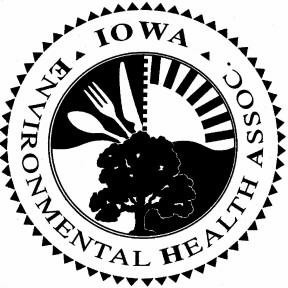 IEHA 2018Legislative Position StatementsInvest in Iowa’s Food Safety System2018 Position Statement Background: The inadequacy of food code licensing fees has resulted in a systematic degradation of Iowa’s food inspection system and jeopardizes the health of Iowans and our economy. Current license fees fail to cover program costs.  Since 1979, fees were increased slightly in 1997 and 2008 while program costs have risen exponentially.  Some counties subsidize as much as 50% of their food program costs.  With the pending commercial property tax reductions, local public health agencies will be assessing service delivery.  Some locally contracted programs have already discontinued their food inspection program because it is a fiscal liability.  Examples of counties that have discontinued all or portions of their contracts with the Iowa Department of Inspections and Appeals (DIA) are Polk, Jasper, Cerro Gordo and Shelby. This situation results in the state indirectly incurring increased costs since local programs are more cost effective  In 2009, DIA inspectors worked in 23 of Iowa’s 99 counties; today DIA inspectors work in 54.For more than a decade, DIA and some local programs have not had the resources to meet the frequency of restaurant inspections established by the FDA. In recent years, DIA has reduced the minimum food inspection frequencies twice. In 2009, inspections were to occur once or twice a year depending on facility risk. In 2011, inspections shifted to every six to 24 months depending on risk. The erosion of Iowa’s food safety program is a direct result of inadequate food license fees.  When the 2014 legislature failed to increase fees, DIA revised its rules extending frequencies to 36 months for some facilities.  Most facilities are inspected every 18 months.  Some local inspection programs strive for greater frequency to protect the health of the public.The public believes these assessments occur on a much more regular basis and therefore may have a false sense of safety from foodborne disease. Inadequate and irregular license fee increases are starving Iowa’s food safety system and have the potential to put the health and lives of the consuming public at risk.   There is more to the Iowa food program than simply conducting a food safety evaluation. The program   requires working with the establishment to develop a corrective action plan, conducting follow up visits to ensure all items have been corrected and investigating complaints from the public. Staff must also conduct plan reviews and on-site visits prior to the opening of an establishment and review documentation to ensure the establishment is in compliance with its operating procedures. Adherence to FDA’s National Voluntary Retail Food Program Standards expands the capabilities and competencies of facility inspectors as well. When adequately funded and executed, a modernized food inspection program is vastly improved through conformance with these standards. Iowa’s food inspection program simply cannot provide the level of professional food safety services that Iowans expect and that are required by modern standards without the proper investment. Policy Recommendations: Increase food licensing fees to fully fund food safety program activities in compliance with Iowa Code.Authorize DIA to administer the food licensing fees through the Iowa Administrative Code.Create parity between license fees for retail food and food service establishments.And reduce the burden on taxpayersFor more information, contact: Eric Bradley 			          Phone: 563-326-8618		      E-mail: ericbradley30252@yahoo.comBrian Hanft	Phone: 641-421-9300		      E-mail: bhanft@cghealth.comAddress Iowa’s Water Quality To Protect Public Health2018 Position Statement Background: Water has a profound influence on health. A minimum amount is required for consumption each day for survival, and the influence of water on health goes far beyond this as water is a principal medium for disease prevention. In 1987, surface and groundwater integrity was a concern and therefore, the Groundwater Protection Act was adopted (Iowa Code Chapter 455E). The intent of the act was to prevent contamination of groundwater from point and nonpoint sources to the maximum extent practical. Many outstanding initiatives were developed from this legislation. However, the risks to the health of Iowans from polluted water remain real and include:  Longstanding issues: nitrates, pesticides and disinfection byproducts  Emerging issues: arsenic, harmful algal blooms, insecticides, and pharmaceutical compounds  Properly treated water that may become contaminated again after it leaves the treatment plant and enters the distribution system due to infrastructure in need of repair (e.g., lead). Exposure to water affected by harmful algal blooms can result in skin, stomach, neurological and respiratory problems. Exposure to nitrates and other compounds in drinking water pose risks to infants and is associated with birth defects. In Iowa studies, long-term, low dose exposure to nitrates is associated with an increased risk for bladder, ovary and thyroid cancers. Iowa’s water quality issues are complex and severe, but for the health of Iowans, our solutions must be collective. There are real public health benefits to improved water quality, and we must promote the basic right of all Iowans to safe and affordable drinking water. Addressing water quality will produce co-wins for Iowa’s other non-health sectors by strengthening local economies; reducing potential for flooding; providing more inviting places for people to recreate and exercise; and making our communities more attractive places to live, work and play.Policy Recommendations:  Update Iowa Department of Natural Resources rules and funding to support a fully comprehensive water monitoring plan  Engage State Hygienic Laboratory (SHL) for science-driven water monitoring plan implementation, maintain and augment testing network capacity.  Invest in substantial, sustainable funding and an accountable watershed-based approach that brings urban and rural communities together to find solutions.  Fund the Natural Resources and Outdoor Recreation Trust Fund as a vehicle for addressing the degradation of Iowa’s water quality (and increasing Iowans’ access to physical activity).  Assure implementation of Iowa’s Nutrient Reduction Strategy (INRS) and science-based options to prevent and treat nitrate (and phosphorus) pollution.  Update Iowa’s Groundwater Protection Act with an emphasis of continued monitoring via Grants to Counties and surface water monitoring.  Fund the existing Unsewered Community Revolving Loan fund to facilitate wastewater treatment in unsewered communitiesSource: Contaminants in drinking water and health effects. Peter Weyer, PhD, Center for Health Effects of Environmental Contamination at the University of Iowa – Nov. 2016For more information, contact: Eric Bradley 			          Phone: 563-326-8618		      E-mail: ericbradley30252@yahoo.comBrian Hanft	Phone: 641-421-9300		      E-mail: bhanft@cghealth.comUnsewered Community Revolving Loan Fund2018 Position Statement Background: More than 400 small communities in the state are considered to be “unsewered” or “under-sewered”. Most of these communities either have inadequate centralized waste collection and treatment systems or a collection of private systems that may or may not be adequate to meet the needs of the community. Many of these small systems or collections of systems illegally discharge untreated human waste into ditches, streams or land drain tiles, or to the surface of the ground. Most of the unsewered communities are incorporated towns of less than 500 persons, unincorporated villages that have reverted to county control, or pockets of small subdivisions scattered throughout a county.  In 2009, House File 468 created the unsewered community revolving loan fund program to provide no-interest loans for the purposes of installing sewage disposal systems in small cities and unincorporated subdivisions. Policy Recommendations: Authorize the funding of this program through a combination of state and federal money as soon as it is fiscally possible.For more information, contact: Eric Bradley 			          Phone: 563-326-8618		      E-mail: ericbradley30252@yahoo.comBrian Hanft	Phone: 641-421-9300		      E-mail: bhanft@cghealth.comRadon Remediation and Testing2018 Position Statement Background: Radon is a cancer-causing natural radioactive gas that you cannot see, smell or taste. It is the first leading cause of lung cancer among non-smokers and the second leading cause of lung cancer overall. It is responsible for about 21,000 deaths every year in the . The EPA also estimates that long-term exposure to radon potentially causes approximately 400 deaths each year in Iowa. Based on data collected from radon home tests, the Iowa Department of Public Health (IDPH) estimates that as many as 50-70% of homes across Iowa have elevated radon levels where remediation is recommended.Policy Recommendations: Enact legislation that requires the following minimum standards:A radon test must be conducted in all homes, new or existing, before the home is sold. Install a passive radon resistant system in all new homes. These systems are easy to install and add very little to the construction cost ($300-$500). For more information, contact: Eric Bradley 			          Phone: 563-326-8618		      E-mail: ericbradley30252@yahoo.comBrian Hanft	Phone: 641-421-9300		      E-mail: bhanft@cghealth.comChildhood Lead Poisoning2018 Position Statement BackgroundChildhood lead poisoning is endemic to Iowa.  Of Iowa children born in 2004, 97.7% were tested at least once before the age of six years, and 3.7% of these children were lead-poisoned (in eight counties, more than 9 percent of the children were lead-poisoned).  At the national level, the rate of lead poisoning among children under the age of six years is so low that it is no longer reported.  All homes built prior to 1978 are likely to contain lead-based paint (Iowa ranks in the top six states with the oldest housing stock), and lead-based paint hazards are the leading cause of childhood lead poisoning.  Children under the age of six years old are at highest risk of poisoning due to hand to mouth activity.  In 2009, the Iowa General Assembly passed a law requiring all children to have proof of a blood lead test prior to entering kindergarten.  The percentage of children tested for lead poisoning has increased greatly, as has the percentage of younger children in general.  While estimates of the cost of remediation range from $5,000-$20,000 per home, funding to remediate lead hazards is minimal if not non-existent in most Iowa communities.Further complicating Iowan’s ability to help their children, the Centers for Disease Control (CDC) eliminated a $594,000.00 grant which the Iowa Department of Public Health (IDPH) has historically received annually.  This resulted in a 25% reduction in funds going to local health departments for lead poisoning surveillance activities, and, more importantly, essentially eliminated the technical capacity at the state level.  As IDPH keeps less than 5.0% of state funds allocated to the lead poisoning prevention program, staff time will now be used for enforcement activities related to contractors and inspectors, rather than the tracking and treatment of poisoned children.Policy Recommendations: Appropriate enough funds to allow the Iowa Department of Public Health to continue its crucial role as a technical advisor to local childhood lead poisoning prevention programs (CLPPP), and increase funding levels for local CLPPP programs.  For more information, contact: Eric Bradley 			          Phone: 563-326-8618		      E-mail: ericbradley30252@yahoo.comBrian Hanft	Phone: 641-421-9300		      E-mail: bhanft@cghealth.comSale of Unpasteurized “Raw” Milk2018 Position Statement Background: Pasteurization is simply the process of heating raw milk to 161oF for 20 seconds to kill any disease-causing bacteria that may be present. Since raw milk and its products provide an ideal environment in which bacteria can grow, pasteurization is necessary to prevent illness, especially in children. From 2005 to 2014, there have been 85 outbreaks due to raw milk consumption reported to the CDC. These outbreaks have made 1,185 people ill and hospitalized more than 60 including children who suffered kidney failure. The cost of an outbreak can include medical bills as high as $1 Million and public health staff can spend more than 250 hours (average) investigating an illness outbreak related to raw milk.Raw milk accounts for approximately 1-3% of all milk sales in the United States while it is responsible for 97-99% of all milk-related outbreaks. The CDC has calculated that outbreaks related to raw milk occur 150 times more often than outbreaks associated with pasteurized milk.Policy Recommendations: Firmly support pasteurization of milk in Iowa to protect the health of its citizens.For more information, contact: Eric Bradley 			          Phone: 563-326-8618		      E-mail: ericbradley30252@yahoo.comBrian Hanft	Phone: 641-421-9300		      E-mail: bhanft@cghealth.comBottle and Can Deposit2018 Position Statement Background: Iowa’s Beverage Containers Deposit Law, known as the “Bottle Bill,” has reduced the litter removal costs to highway and park departments, resulting in tax savings to the citizens of Iowa. Easy access to recyclers is essential for this success to continue. Policy Recommendations: Expand the current law to include all beverage containers and increase the deposit and/or handling fees. Any increase in handling fees should be used to support and encourage bottle and can recycling centers. A study conducted at Iowa State University determined that this expansion would create over 300 jobs in Iowa, result in 506 million additional bottles/cans being recycled every year and use less space in Iowa’s existing landfills.For more information, contact: 	Eric Bradley 			          Phone: 563-326-8618		      E-mail: ericbradley30252@yahoo.comBrian Hanft	Phone: 641-421-9300		      E-mail: bhanft@cghealth.comLocal Public Health Funding2018 Position Statement Background: For years, the  legislature and, consequently, state offices, have placed increased financial demands on local public health agencies (LPHAs).  For example, currently in , no state funding is directly appropriated to LPHAs for emergency preparedness activities.  Funds passed down from the Public Health Emergency Preparedness Cooperative Agreement often do not reach LPHAs.  Similarly, public health modernization may be establishing new directions for public health in , but limited state funding will likely place the burden of fiscal responsibility on the shoulders of LPHAs.  Unfunded mandates, additional program requirements without funding increases, and rising costs of existing programs all require a stretched dollar.Policy Recommendations: The legislature should allocate funding directly to LPHAs for program implementation.  More specifically, direct funding should support emergency and bioterrorism response activities, core public and environmental health programs, public health modernization, and community wellness initiatives.For more information, contact: Eric Bradley 			          Phone: 563-326-8618		      E-mail: ericbradley30252@yahoo.comBrian Hanft	Phone: 641-421-9300		      E-mail: bhanft@cghealth.comZoning and Subdivision Wastewater System Review2018 Position Statement Background: Many subdivisions in  have inadequate sewer systems. Existing subdivisions were built without provisions for future on-site wastewater treatment and disposal needs. This lack of planning has caused financial hardship for some homeowners when the conventional systems prove inadequate and more expensive alternatives are required. Current zoning and subdivision regulations do not require that subdivision plans be reviewed or approved by the local board of health or its representative. By failing to require coordination with the entity that must develop and approve on-site wastewater treatment and disposal systems, developers may plat the property with inadequate lot sizes and fail to account for the needs of future waste disposal in the subdivision.  Policy Recommendations: Require preliminary and final plats for residential developments be reviewed by the local board of health or authorized representative of the board of health prior to approval by the zoning commission and the governing body.For more information, contact: Eric Bradley 			          Phone: 563-326-8618		      E-mail: ericbradley30252@yahoo.comBrian Hanft	Phone: 641-421-9300		      E-mail: bhanft@cghealth.comSurface Water Quality2018 Position Statement Background: Increased pollution and water run-off has led to contamination of Iowa’s wetlands, lakes and streams. This has an adverse affect on public health and public enjoyment of the waters, and the propagation and protection of fish, shellfish, and wildlife.Policy Recommendations: Testing of surface water should be continued in order to protect the health and safety of the public and aquatic life. The pollution source should be found, a notice should be posted in the affected area, the pollution should be cleaned up, and another notice stating the pollution has been removed should be posted. Cooperation between the Iowa Department of Natural Resources, the Iowa Department of Agriculture and Land Stewardship and local health and conservation entities needs to continue.For more information, contact: Eric Bradley 			          Phone: 563-326-8618		      E-mail: ericbradley30252@yahoo.comBrian Hanft	Phone: 641-421-9300		      E-mail: bhanft@cghealth.comMaster Matrix Review and Livestock Feeding Operations Setback 2018 Position Statement Background: It has been several years since the setbacks pertaining to livestock feeding operations were enacted by the legislature. In the intervening years it has become apparent that there are some lands that are not adequately protected by the law and the master matrix. In addition, some loopholes allow confinement feeding operations to bypass intended setback distances from homes and public use areas. Policy Recommendations: Pass legislation that addresses deficiencies in the existing law and the master matrix. At minimum, this legislation should: Direct the Department of Natural Resources (DNR) to review the master matrix program with input from the Iowa State Association of Counties and the Iowa State Association of County Supervisors, among other stakeholders, to determine if separation distances are adequate to protect human health, the environment, property values, and community quality of life. Afford county and city owned wetlands the same special setback protections as state and federally owned “designated wetlands,” as found in Iowa Code §459.102(21). Designate waterfowl production areas, whether managed by DNR or not, as “public use areas” for applying setbacks; and amend Iowa Code §459.205(1) as follows: 1. A confinement feeding operation structure, if the structure is part of a confinement feeding operation which qualifies as a small animal feeding operation. However, this subsection shall not apply to the following: a) If the confinement feeding operation structure is an unformed manure storage structure. b) If the small animal feeding operation is no longer a small animal feeding operation due to common ownership or management of an adjacent confinement feeding operation as provided in Iowa Code §459. 201. For more information, contact: Eric Bradley 			          Phone: 563-326-8618		      E-mail: ericbradley30252@yahoo.comBrian Hanft	Phone: 641-421-9300		      E-mail: bhanft@cghealth.comAlternative Energy Resources2018 Position Statement Background: Iowa’s agricultural producers, educational institutions and industries are developing and using renewable fuels, such as E85 and biodiesel, and alternative energy resources, such as wind power and geothermal. Increasing the supply and quality of environmentally friendly renewable fuels and alternative energy resources will boost local industry and economic growth, reduce harmful emissions, provide a less costly fuel energy supply and reduce the dependence on foreign oil. This must be accomplished in a manner that balances the benefits achieved against the local environmental impacts of such production.Policy Recommendations: The Legislature should provide grants to local governments to develop the capacity to conserve energy through these improved practices in technology.For more information, contact: Eric Bradley 			          Phone: 563-326-8618		      E-mail: ericbradley30252@yahoo.comBrian Hanft	Phone: 641-421-9300		      E-mail: bhanft@cghealth.comOutdoor Air Quality2018 Position Statement Background: Poor air quality is unhealthy for everyone, but especially for children, senior citizens and people with respiratory conditions like asthma. With cleaner air, there are fewer trips to the emergency room and lower respiratory illness rates. It also keeps Iowa’s wildlife and plant life thriving. Cleaner, healthier air requires local, regional and state partners that include the Iowa DNR, communities, business and industry, organizations and private citizens to provide the knowledge and tools necessary to create workable solutions to air quality issues.Currently, DNR has delegated the authority to two local departments to conduct programs for the abatement, control, and prevention of air pollution in their respective county. These local departments are the Linn County Health Department Air Quality Division and the Polk County Public Works Air Quality Division. Program emphasis is placed on the collection and assessment of information regarding air quality, the permitting of sources of air emissions, the enforcement of emission limits and the attainment and maintenance of ambient air quality standards.Policy Recommendations: The Legislature should provide funding (through grants or appropriations) to support these two existing air quality programs. Funding should also be provided to start air quality programs in other counties across the state. The revenue generated by the IDNR through the permitting process should go to that agency and not into the general fund.For more information, contact: Eric Bradley 			          Phone: 563-326-8618		      E-mail: ericbradley30252@yahoo.comBrian Hanft	Phone: 641-421-9300		      E-mail: bhanft@cghealth.comMaintenance of Public Health Laws and Regulations2018 Position Statement Background: Public health laws and regulations are intended to protect the health of all Iowans.  Such laws and regulations, therefore, must be based on sound scientific principles.  State and Local Boards of Health are established to provide unbiased and apolitical direction to public health policy and implementation and establish an additional layer of protection from direct political manipulation on important matters of public health. Policy Recommendations: Proposals to change public health protections in the law should be initiated in response to new evidence based on sound scientific principles of disease prevention and environmental protection.  Policy changes which affect current public health laws and regulations should be required to have an impact statement or assessment from the State Board of Health and/or organizations representing local public health agencies.  Public health policy should not be made in a scientific vacuum but should have a thorough review by those charged with implementing the policies. For more information, contact: Eric Bradley 			          Phone: 563-326-8618		      E-mail: ericbradley30252@yahoo.comBrian Hanft	Phone: 641-421-9300		      E-mail: bhanft@cghealth.com